9 сентября 2022 года на территории детского сада прошел осенний легкоатлетический кросс среди старших групп. Ребята познакомились друг с другом, получили массу положительных эмоций в солнечную, теплую погоду. Узнали много нового о таком важном виде спорта, как легкая атлетика. Разминка 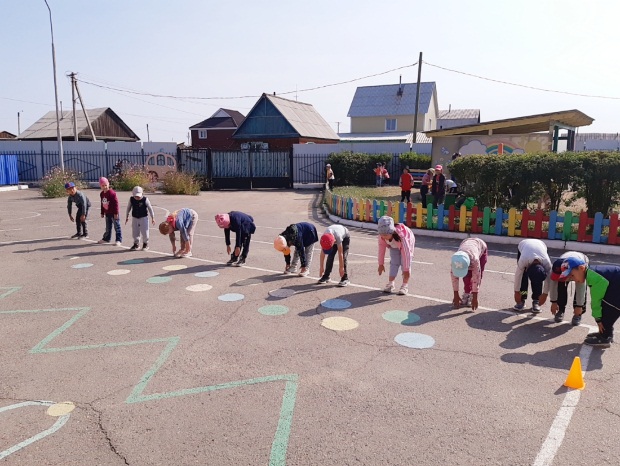 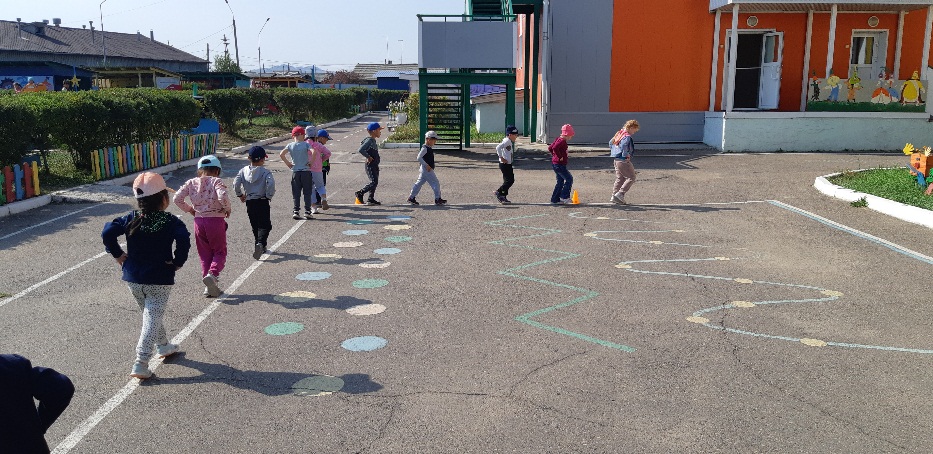 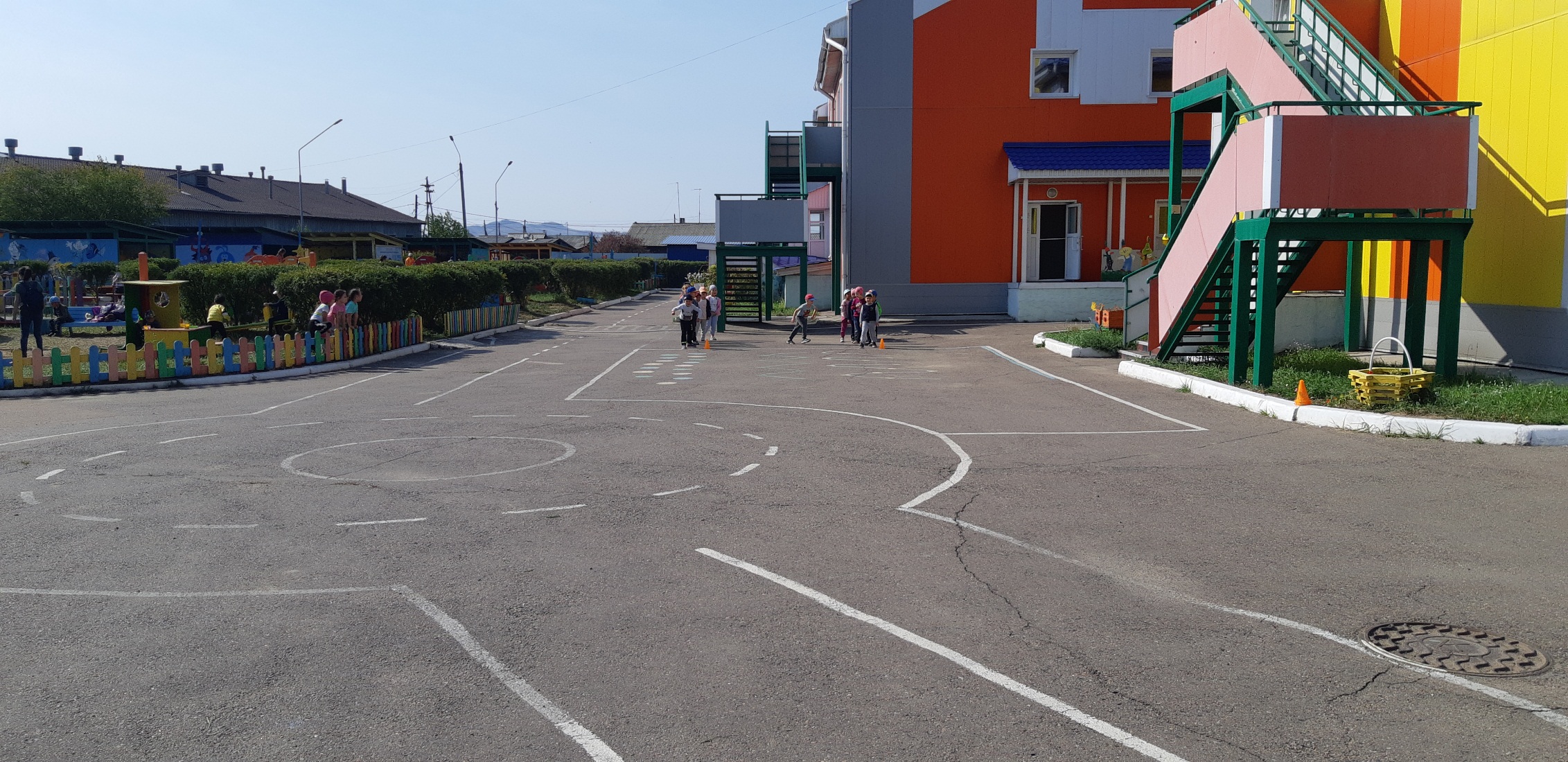 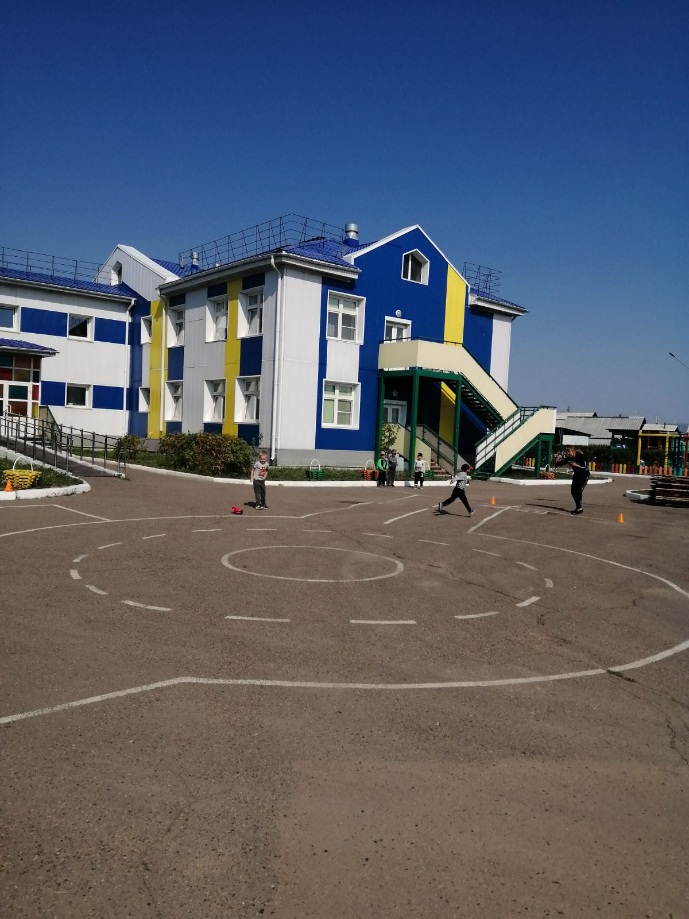 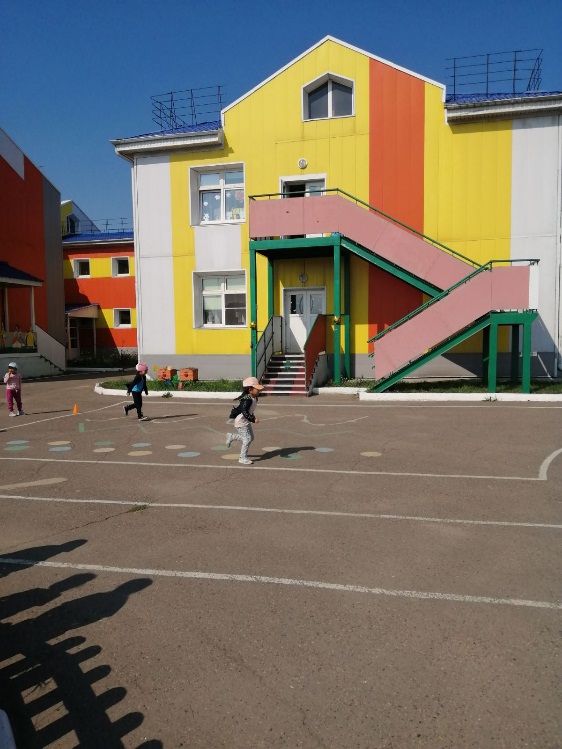 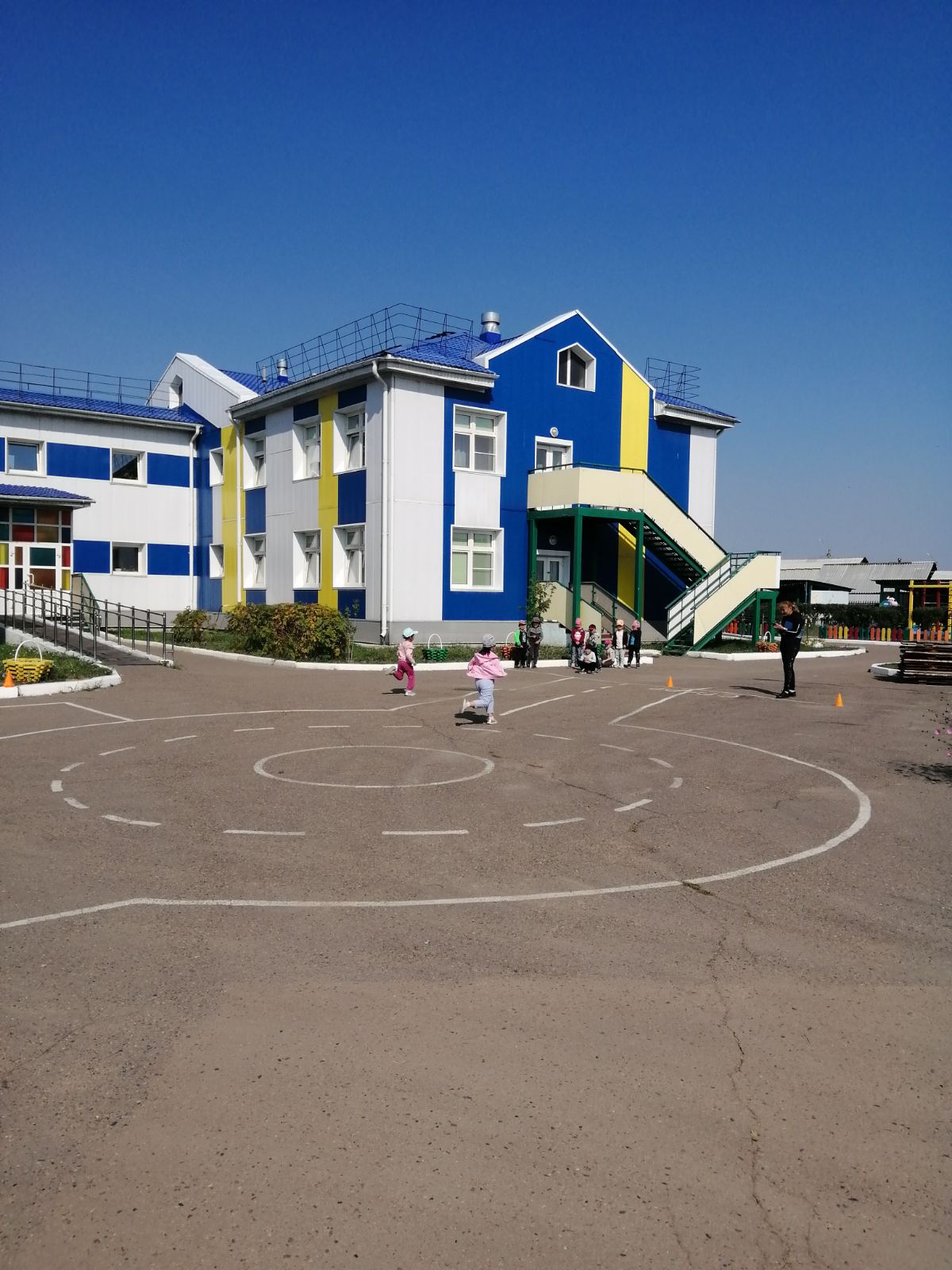 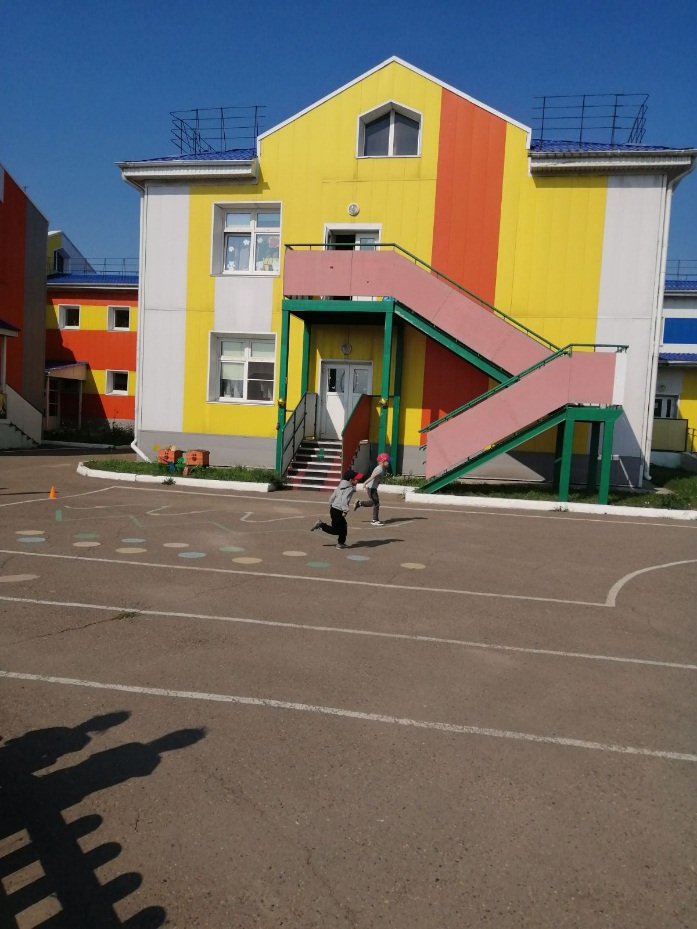 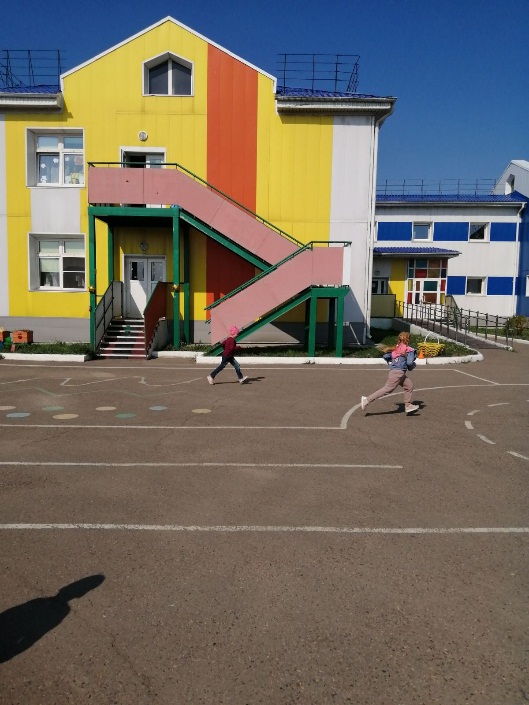 